МАДОУ «Атяшевский детский сад №1»Проект по духовно-нравственному воспитанию  «В мире доброты»Тип проекта: познавательно-творческий.Вид проекта: групповой, краткосрочныйСроки реализации: 22.11.21г.-26.11.21г.Подготовила:Воспитатель Ключагина О.М. 2021-2022 уч. годПаспорт проекта «В мире доброты»“Если ребенка учат добру, в результате будет добро, учат злу – в результате будет зло – ибо ребенок не рождается готовым человеком, человеком его надо сделать!"                                                                                               В. А. Сухомлинский.Гипотеза проекта: Дети будут проявлять доброжелательность по отношению  к окружающему и совершать добрые поступки, если будут созданы специальные условия и развивающая среда в группе, а также будет наглядный пример такого поведения со стороны взрослых.Цель: актуализировать у детей понятие «доброта», вызвать желание сделать этот мир немного добрее, совершая добрые дела и поступки.Задачи:• формировать доброжелательные, дружеские взаимоотношения между детьми;• поощрять стремление ребенка совершать добрые поступки;• развивать негативное восприятие и отношение к плохим поступкам в жизни и литературных произведениях;• развивать представления детей о понятиях «добро» и «зло», их важности в жизни людей;• воспитывать умение оценивать поступки окружающих;Место реализации проекта: логопедическая группа детского сада, площадка для прогулок на территории детского сада.Участники проекта: воспитатели, воспитанники, родители.Возраст участников: 5- 6лет.Актуальность проекта: В последние годы много говорят о кризисе нравственности и бездуховности в обществе. Этот кризис проявляется, прежде всего, в доминировании материальных ценностей над духовными, что приводит к искажению представлений детей о таких добродетелях, как  отзывчивость, милосердие, доброта, великодушие, справедливость, т.е. в разрушении духовно-нравственных основ личности. В обществе отмечается общий рост социальной напряженности и агрессии, а это отражается на детях и проявляется в детской агрессивности и враждебности. Искажения нравственного сознания, эмоциональная, волевая, душевная и духовная незрелость прослеживаются сегодня у детей дошкольного возраста.  Современные родители настолько заняты своими проблемами, работой, что не могут подчас уделить своему ребенку внимания, поговорить по душам, дать элементарные представления о добре и зле. Общение и развитие детей дома ограничивается  телевизором, компьютером, планшетом, где засилье игр и роликов, рекламирующих насилие, возможность получить все и сразу, желание выиграть любой ценой. Поэтому работа педагогов ДОУ, главной целью которой является формирование первоначальных представлений о нравственных чувствах и эмоциях, представляется на сегодняшний момент очень актуальной.Современное общество заинтересовано в воспитании высокоразвитой гуманной  личности. Умение справляться с проявлениями собственного эгоизма, уважать мнение других людей, приходить на помощь, сочувствовать и сопереживать другим людям, доброта – вот те необходимые качества, которые необходимо заложить в детях в дошкольном возрасте.Формы реализации проекта:- Организованная  образовательная деятельность- Игры- Беседы- Развлечение - Консультации для родителей- Акция - Мастер-классЭтапы реализации проекта1.Подготовительный этап.- изучение интересов и пожеланий детей;- перспективное планирование работы;- разработка конспектов ООД, бесед, развлечений;- подбор игр соответствующих возрасту;- подбор художественной литературы для чтения и заучивания;- обогащение предметно - развивающей среды;- подборка демонстрационного материала;- подготовка рекомендации для родителей.2.Основной этап. Реализация проекта.Формы организации образовательной деятельности по областям:Познавательное развитие:- ООД  «Что такое доброта?»- Просмотр презентации «Дарите людям доброту»- Заполнение «Шкатулки добрых дел»- Проигрывание проблемных ситуаций на тему межличностных отношений в группе- Просмотр мультфильма: «По дороге с облаками», «Мешок яблок».Речевое развитие:- Беседа: «Играем дружно»- Чтение художественной литературы: Б Заходер «Серая звездочка», В. Катаев «Цветик – семицветик», Г. Х. Андерсен «Дюймовочка», И. Лебедев «Добрые дела», А.Барто «Вовка-добрая душа»,  Е.Благинина «Подарок»- Чтение и заучивание пословиц о доброте- Словесная игра  «Мост дружбы», «Кто больше скажет добрых и теплых слов»- Речевое упражнение «Вежливые слова»Социально-коммуникативное развитие:- С/р игра «Семья.  «Мама устала», «У меня есть младший брат», «В гостях у бабушки»- Ситуативный разговор  «Брошенный котенок», «Если ты увидел, что обижают животных», « У бабушки тяжелая сумка». - Трудовое поручение: «Кормушки для пичужки», «лечим» книжки.- Д/и «Что такое хорошо, а что такое плохо?», «Добрые профессии».- Акция «Наш подарок малышам» (поделиться игрушками с детьми младших групп).Художественно-эстетическое развитие:- Пластилинография «Цветик-семицветик»- Рисование: «Краски доброты»- Мастер-класс для детей «Смайлик для друга»- Аппликация «Цветы для мамочки»- Панно «Сердечко доброты»- Прослушивание музыкальных композиций: Барбарики - Доброта, «Дружба крепкая», «Улыбка»- Разучивание танца: «Хоровод дружбы»Работа с родителями:- Рекомендация для родителей: «Давайте будем добрее. Воспитание собственным примером»- Рекомендации для чтения художественных произведений дома.3.Заключительный этап.Развлечение «Будем мамам помогать»Планируемые результаты:        Дети приумножили свои представления о понятии «доброта», научились проявлять сочувствие, сострадание, милосердие, отзывчивость. Появилось желание делать добро, помогать ближним. Это стало жизненной необходимостью. В группе укрепились дружественные отношения между детьми, создалась доброжелательная атмосфера. Так же дети почувствовали  радость, свою значимость при проявлении добра. Повысилась компетентность родителей в вопросах воспитания нравственной личности, подбора и чтения художественной литературы.Продукт проектной деятельности:- Конспекты ООД, бесед, развлечений, консультаций- Выставка детских рисунков, поделок, панно- Проведение акцийЛитература:1. Алябьева, Е. А. Нравственно-этические беседы и игры с дошколь-никами. - М.: ТЦ Сфера, 2004.     2. Фалькович, Т. А., Барылкина, Л. П. Сценарии занятий по культурно-нравственному воспитанию дошкольников. М.: ВАКО, 2006.     3. Шаманская, Л. Н., Козина, Л. Ю. Путешествие по сказкам: нравственное развитие дошкольников с ОНР. - М.: ТЦ Сфера, 2010     4. Петрова В.И., Стульник Т.Д. Нравственное воспитание в детском саду, Мозаика-Синтез, Москва 2008.                                              5. Куцакова Л. В. «Нравственно - трудовое воспитание в детском саду» Пособие для педагогов дошкольных учреждений.- Изд. Мозаика-Синтез, 2008.                                                               Конспект организованной образовательной деятельности в старшей группе «Что такое доброта?»Цель: способствовать формированию понятия «доброта»Задачи:- развивать коммуникативные навыки (умение выслушивать товарища, искренне высказывать свое мнение, проявлять доброжелательность к суждениям других детей);-воспитывать у детей желание совершать добрые поступки, помогать другим.Материал: зерна, цветок, книги, игрушки, лист бумаги.Предварительная работа: Чтение художественных произведений В. Осеева «Три товарища», « Волшебное слово», Стихи о добре, Сказка «Добро и зло»; домашнее задание: «Подумай,  какое доброе дело ты сделал?»     Ход занятия:Сюрпризный момент: Включить музыкальную композицию из мульфильма «Приключение поросёнка Фунтика»  Доброта.Воспитатель: - Ребята, вы, наверное, догадались, о чем мы сегодня будем говорить? (ответы детей).  Правильно, наш  разговор о доброте. Удивительное, волшебное слово! А как вы понимаете, что такое доброта? (Ответы детей)- Встаньте в круг и протяните ладошки к солнышку. Потрите их одна о другую. Тепло? Приложите ладошки к своему сердечку. Тепло? опять потрите свои ладошки и подарите тепло своих ладошек друг другу. Возьмитесь за руки улыбнитесь друг другу. Вы поделились  частичкой вашего тепла, вашей добротой и хорошим отношением. Так мы свами почувствовали доброту. - А теперь посмотрите вокруг, что вы видите? (игрушки, книги, природа в окне). Это тоже добро и его можно потрогать.- А сейчас послушайте (воспитатель называет детей ласковыми именами). Ребята, вам приятно слышать, как я вас называю. Это тоже доброта и ее можно услышать. А как еще мы можем слышать доброту? (музыка, песни, стихи, сказки).     - Но есть, ребята,  такое добро, которое должен иметь каждый человек: и вы, и я, и ваши родители. Как вы думаете, что это за добро? (Дети отвечают)Воспитатель: - Правильно, ребята, каждый человек должен иметь доброе сердце, добрую душу, уметь говорить добрые слова, чтобы всем помогать, жалеть тех, кто попал в беду, и, конечно, всех любить.- Давайте хором повторим и внимательно вслушаемся в это слово – доброта. (Повторяют хором вместе с воспитателем). Добро (доброта)- это все положительное, хорошее, приятное людям.- Дети, в давние времена это слово произносили мягко – добротя. Добро тебе, добро от тебя. Как это верно!- Подумайте и скажите о ком или о чем можно сказать «добрый»?(Добрые глаза, добрая улыбка, доброе рукопожатие, добрый взгляд, добрый человек).Воспитатель: - Добрый человек… А если добрый, значит он еще какой?( внимательный, заботливый, щедрый, добродушный, отзывчивый…)Воспитатель: - Дети, а если человек недобрый, он какой?( Злой, жадный, грубый, равнодушный, дерется…)Воспитатель : - Ребята, как вы думаете, какому человеку легче жить на белом свете – доброму или злому?». (Дети отвечают)Воспитатель: послушайте стихотворение:Быть легче добрым или злым?Наверно, легче злым.Быть добрым – значит отдаватьТепло свое другим.Быть добрым – значит пониматьИ близких, и чужихИ радости порой не знать,Заботясь о других.Конечно, доброму трудней,И все же посмотри:Как много у него друзей!А злой всегда один.(Л. Полякова)Воспитатель: - Ребята, о добре люди придумали много пословиц:Добрый человек добру учит.- Доброе слово лечит, а худое калечит.- Добро всегда побеждает зло.- Добро век не забудется- Жизнь дана на добрые дела.- Мир не без добрых людей.Воспитатель: - Про добро много написано и рассказов, и стихов и сказок, А какие вы знаете сказки где герои творят добро? (Ответ детей)Физкультминутка : Давайте поиграем в игру «Сказочный герой – добрый и злой».Для этого вспомните, какие сказочные герои творили добрые дела, приносили радость окружающим, а какие – нет. Я называю сказочного героя, если он добрый, то хлопаем в ладоши, если злой – топаем.Иван-царевич, Кащей Бессмертный, Золотая Рыбка, Дюймовочка, Карабас-Барабас, Золушка, Красная Шапочка, Серый волк, Печка, Кот Леопольд, Баба Яга, Морозко, Мальвина, Папа Карло.Воспитатель: - Дети, подойдите, пожалуйста, к этому столу. Видите, как много здесь разных предметов (зерна, книга, цветок, лист бумаги), с их помощью можно совершить добрый поступок. Скажите какой?(Зернами можно накормить птиц, цветок подарить, на листе бумаги нарисовать подарок, книгу починить…)Воспитатель: Вам ребята было дано домашнее задание, расскажите, кто его выполнил. (Дети, рассказывают про свои добрые дела)Воспитатель: - Молодцы, ребята! Доброта – это важное человеческое качество. Ее можно увидеть, услышать, сотворить собственными руками, доброта в нашем сердце.- Давайте ваши «добрые дела» поместим в нашу шкатулку «Добрых дел» и будем ее пополнять каждый день, чтобы мир стал добрее и прекраснее.Фотоотчет по проекту « В мире доброты»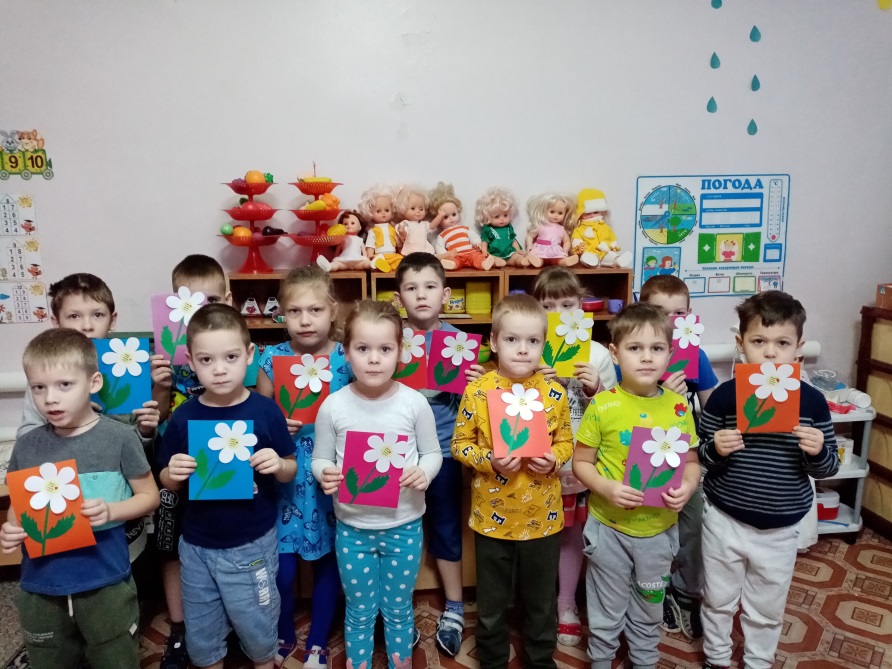 Аппликация «Цветы для мамочки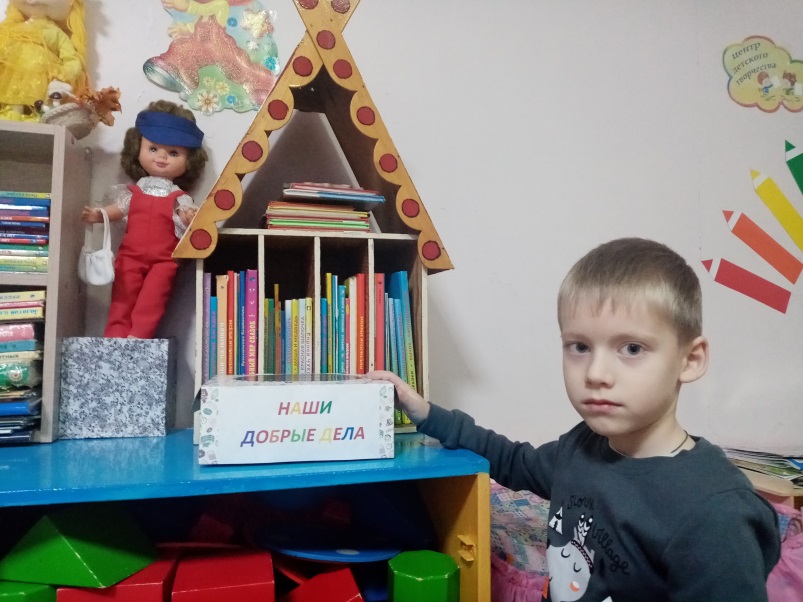                                          Шкатулка добрых дел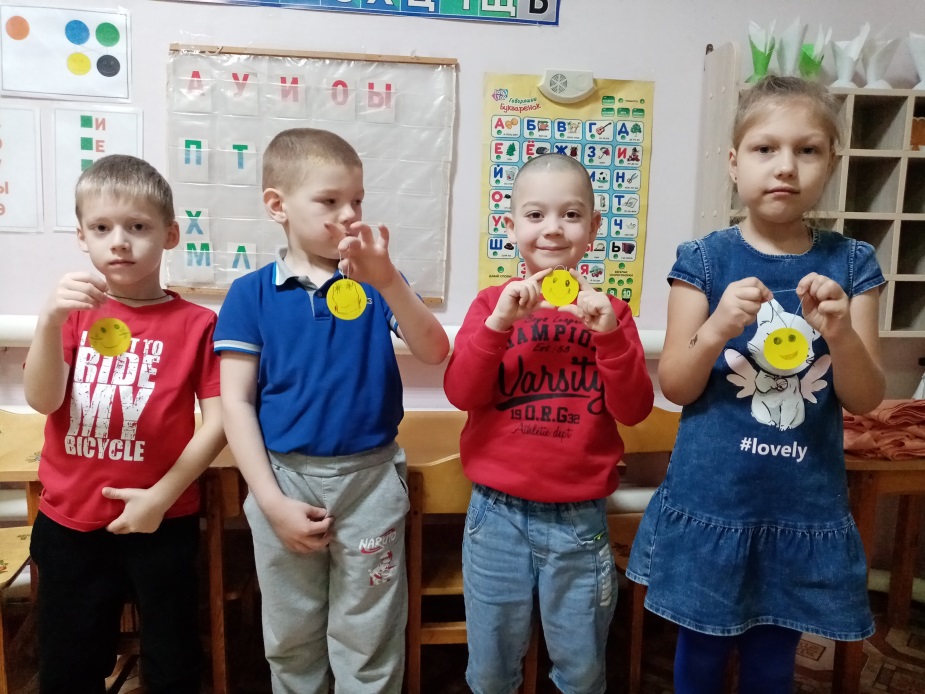 Смайлик для друга (мастер-класс)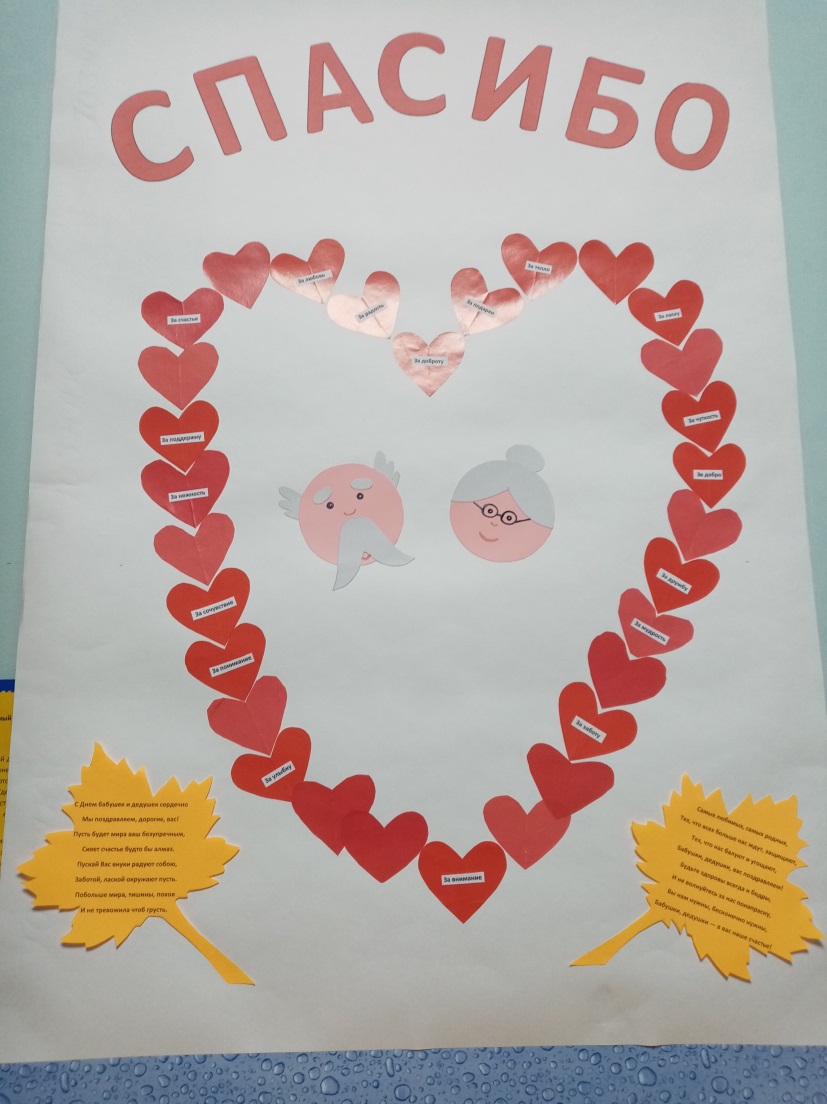                                Коллективная работа панно «Сердечко доброты»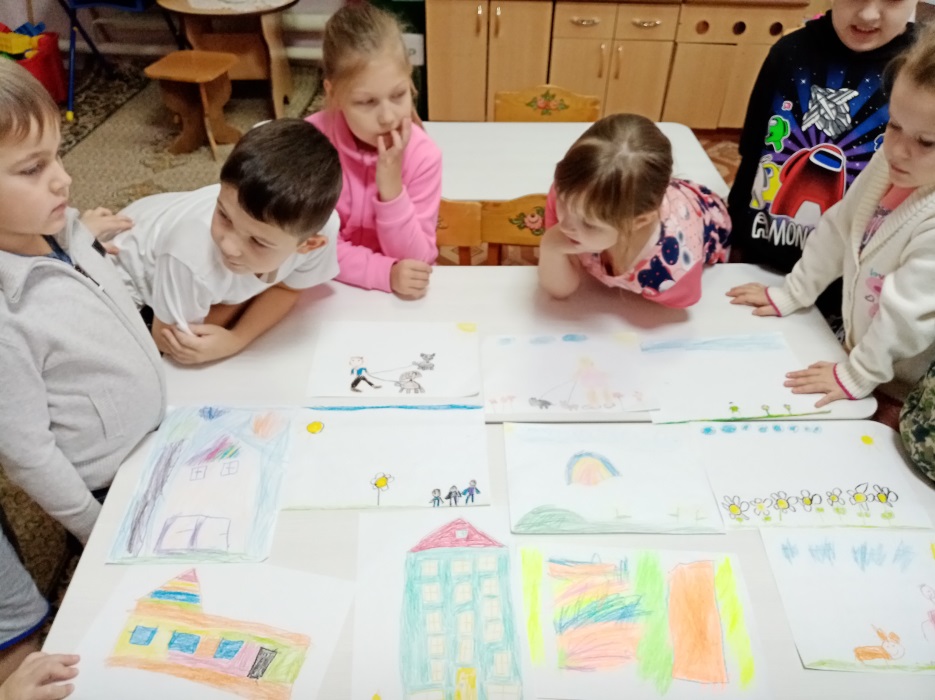 Рисование «Краски доброты»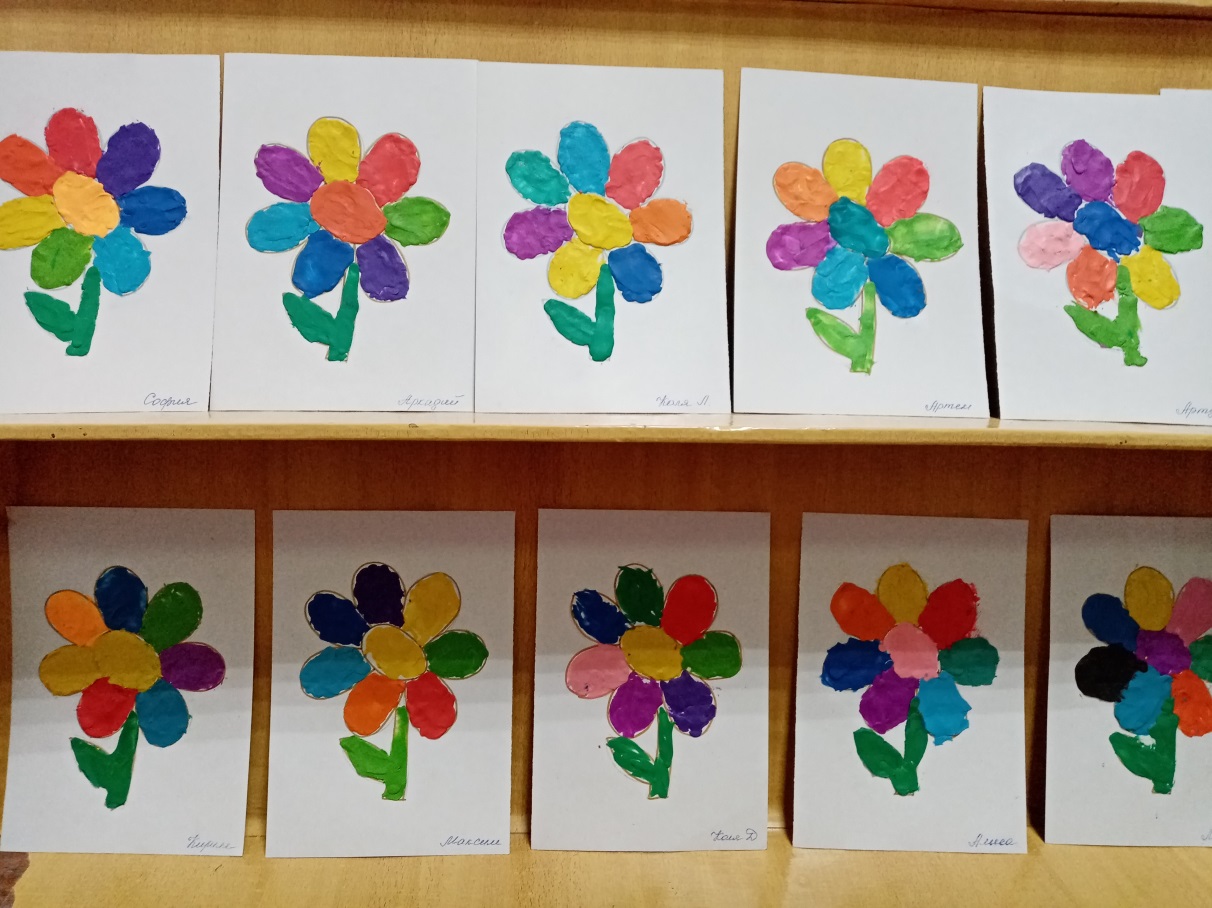 Пластилинография «Цветик-семицветик»